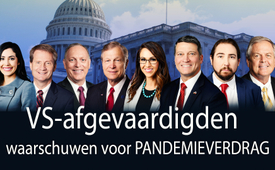 VS-afgevaardigden waarschuwen voor pandemieverdrag en eisen uittreden uit de WHO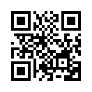 Op 17 mei 2023 vestigden 18 Amerikaanse congresleden tijdens een live persconferentie, georganiseerd door de Souvereignty Coalition, de aandacht op een ernstige bedreiging voor hun land: de WHO en het WHO-pandemieverdrag. Tegelijkertijd roepen ze op tot terugtrekking uit de gezondheidsorganisatie. In deze uitzending komen 11 parlementsleden aan het woord en uiten ze de belangrijkste punten van hun kritiek.In een live persconferentie van de Sovereignty Coalition, dat wil zeggen soevereiniteitscoalitie, vestigden 18 Amerikaanse congresleden op 17 mei 2023 de aandacht op een ernstige bedreiging voor hun land: de WHO en het WHO-pandemieverdrag. Ze eisten "Eruit met de VS uit de WHO".Het WHO-pandemieverdrag moet in mei  zijn definitieve versie beschikbaar zijn voor de 77e Wereldgezondheidsvergadering en moet dan worden bekrachtigd door de 194 WHO-lidstaten. Dit, in combinatie met de eveneens geplande wijziging van de Internationale Gezondheidsvoorschriften, zou van de WHO met haar directeur-generaal Tedros de absolute leider in het internationale gezondheidsbeleid maken. Bovendien zou Tedros ongewenste informatie massaal kunnen censureren als zogenaamde "desinformatie" en de soevereiniteit van nationale staten wereldwijd kunnen beperken. Door de genoemde maatregelen zou de tot nu toe adviserende WHO tot een juridisch bindende wereldleider maken. Kortom: Aanbevelingen worden bevelen!Het is al jaren bekend en het zorgt voor steeds meer kritiek dat de WHO voor 80% wordt gefinancierd door particuliere donoren en stichtingen, waarvan sommige zeer twijfelachtig zijn. Het is ook bekend dat directeur-generaal Tedros banden heeft met beruchte mondiale strategen zoals Bill Clinton, Barack Obama, Bill Gates en Klaus Schwab. De Kla.TV-uitzending "Het Tedros dossier" informeert over nog meer zorgwekkende punten in Tedros' levensloop. Genoemde kritiekpunten worden ook aangehaald door de Amerikaanse congresleden van de Sovereignty Coalition, die bovendien ook spreken over andere problematische factoren met betrekking tot de WHO. Deze politici werden gecontacteerd door talrijke Amerikaanse burgers die hun bedenkingen en bezorgdheid over het pandemieverdrag uitten, wat leidde tot de oprichting van de Sovereignty Coalition. Gesterkt door de burgers hebben de parlementsleden, die zich inzetten voor het welzijn van hun land en de burgers, hun krachten gebundeld en ze treden nu moedig op in de publieke arena.Nu volgend laten we de Amerikaanse politici zelf aan het woord komen en hun belangrijkste kritiekpunten naar voren brengen. Deze hebben immers niet alleen betrekking op de VS, maar op alle landen van de wereld.Het moet echter vooraf gezegd worden dat een groot deel van de parlementsleden benadrukt dat de WHO ondergraven is door de Chinese Communistische Partij (CCP) en nu geleid wordt door China. Afgevaardigde Frank Gaffney zegt bijvoorbeeld onder andere dat de Chinese Communistische Partij de WHO leidt om haar aloude doel van een wereldregering te realiseren. Bij dergelijke uitspraken moet men in gedachten houden dat dezelfde mondiale strategen die deze oprichting van een wereldregering plannen, niet alleen China beïnvloeden, maar ook de Amerikaanse regering en talloze landen over de hele wereld.Hoe wereldmachten altijd precies die landen of mensen gebruiken die ze nodig hebben om hun geostrategische schaakzetten uit te voeren, wordt in detail uitgelegd in de Kla.TV documentaire "Hoe functioneren moderne oorlogen". Maar luister nu naar de motieven van de parlementsleden:Waarom wijst u precies het pandemieverdrag van de WHO af met de geplande wijzigingen van de Internationale Gezondheidsvoorschriften en roept u op tot terugtrekking uit de gezondheidsorganisatie?Ronny Jackson, Texas: Ik wil alleen maar zeggen dat de Wereldgezondheidsorganisatie een corrupte organisatie is. Het is niets meer dan een marionet van de Chinese regering. [...] We hebben gezien hoe ze medeplichtig waren aan het verdoezelen van wat er gebeurd is, hoe ze de informatiestroom tegenhielden. [...] Ze hebben bewezen dat ze niet te vertrouwen zijn en dat we ze niet moeten vertrouwen.Tim Burchett, Tennessee: Mijn kantoor heeft tientallen telefoontjes ontvangen van bezorgde burgers uit East Tennessee die bezorgd zijn over de gevolgen die deze zogenaamde pandemieovereenkomst zou kunnen hebben voor hun vrijheden. […] De pandemieovereenkomst van de Wereldgezondheidsorganisatie is erg vaag. Het is een aanval op onze soevereiniteit en kan worden gebruikt om Amerikanen voor te schrijven wat voor soort gezondheidszorg ze nodig hebben in het geval van een wereldwijde pandemie. Mijn prioriteit is altijd geweest om de vrijheid van Amerikanen te beschermen om hun eigen gezondheidszorg te kiezen.Brian Babin, Texas: Als we blijven buigen voor globalistische organisaties die niet in het belang van ons eigen land handelen, zullen we verder schade lijden. Kijk maar naar de WHO en hoe ze zijn omgegaan met COVID, de lockdowns, de corruptie, het gebrek aan transparantie en waarheid. Het laatste wat we nodig hebben is dat we ondergeschikt worden gemaakt aan de Wereldgezondheidsorganisatie en onze soevereiniteit verliezen. We kunnen het ons niet veroorloven om ook maar een verdere centimeter van onze onafhankelijkheid en autonomie op te geven aan Peking of aan degenen die naar hun pijpen dansen.Andy Biggs, Arizona: U weet dat de Commissie Buitenlandse Zaken van het Huis van Afgevaardigden  een rapport heeft uitgebracht over de Chinese Communistische Partij en haar relatie met de Wereldgezondheidsorganisatie met betrekking tot COVID. Er bestaat geen twijfel over dat de CCP actief betrokken was bij een verdoezeling om gegevens te camoufleren, relevante informatie over de volksgezondheid te verbergen en artsen en journalisten te onderdrukken die de wereld probeerden te waarschuwen.Eli Crane, Arizona: En ik zal ook verder elke wetgeving, elke resolutie, elk schrijven ondersteunen dat onze soevereiniteit en onze vrijheid bewaard en ons verre houdt van deze mondiale organisaties zoals de WHO die niet de beste belangen voorhebben met het Amerikaanse volk of hun gezondheid.Lauren Boebert, Colorado: De WHO heeft heel duidelijk gemaakt dat ze iedereen zal censureren die het niet eens is met hun agenda en dat ze alle aspecten van het leven van mensen willen controleren. Ze willen totale controle over vaccinaties, de digitalisering van gezondheidsdossiers en over uw reizen. Met dit plan omarmt de regering Biden het marxisme door medicijnen toe te wijzen volgens het principe van verdelende rechtvaardigheid. Zo ziet een constitutionele republiek er niet uit. Dit is een dictatuur en we moeten stoppen met het financieren van de WHO en stoppen met deze radicale agenda van de regering Biden.Eric Burleson, Southwest Missouri: De inwoners van Southwest Missouri weten dat de WHO na COVID-19 een van de meest corrupte, incompetente en meest grondig in diskrediet gebrachte instellingen ter wereld is. Toch was een van de eerste officiële daden van Joe Biden de VS weer bij deze corrupte organisatie terug te brengen. Sterker nog, deze zelfde instelling zorgde er namelijk voor dat landen als de VS scholen en bedrijven sloten, stortte hen daarmee in economische inflatiecrises en dwong vaccins in de armen van mensen. Ze ondersteunden wereldwijd maskermandaten en prezen alle sluitingen.Anna Paulina Luna, Florida: Voor het geval u om de een of andere reden nog steeds de Wereldgezondheidsorganisatie ondersteunt, wil ik u precies laten weten wat u ondersteunt. In 2010 publiceerde de WHO bijvoorbeeld de “International Standards for Child Sexuality Education”, die aanbevelingen bevatten om jonge kinderen tot vier jaar het basisrecht te geven om hun naaktheid te ontdekken en om vier- tot zesjarigen te leren over masturbatie op jonge leeftijd en het plezier en genot van het aanraken van hun eigen lichaam en genitaliën. Een van de partners van de WHO in Nederland hielp bij de ontwikkeling van deze standaards en zette ze in het land om door middel van lesprogramma's die kinderen vanaf vijf jaar leerden hoe ze moesten masturberen en welke seksuele technieken er zijn. Een van deze video's was zo obsceen en kreeg zoveel publieke reacties dat hij helemaal verwijderd moest worden. Maar dit is slechts een klein onderdeel van de agenda van de WHO om kinderen te seksualiseren. Want de WHO is een grote financier van de International Planned Parenthood Federation (IPPF), een wereldwijde seksualiseringorganisatie die in meer dan 146 landen bestaat en in 2017 een gereedschapkoffer voor kinderen lanceerde om prostitutie onder kinderen onder de tien jaar te normaliseren.Reggie Littlejohn: In het pandemieverdrag waarover men momenteel onderhandelt, staat een sectie over controle, gedetailleerde controle van mensen, planten, dieren en het milieu, en ook censuur, het afwijzen van iedereen die het niet eens is met hun narratief. Hoe gaan ze dat doorzetten? Ze zouden het kunnen doorzetten op de manier waarop het in Canada is doorgezet, door mensen simpelweg de toegang tot hun creditcards en bankrekeningen te ontnemen. Dat is een goede manier om andersdenkenden tot zwijgen te brengen. Verder wil ik iets zeggen over One Health. Het is iets waar mensen zich nog niet echt bewust van zijn, maar het is een mooi klinkend idee van het verband tussen de gezondheid van mensen, dieren, planten en het milieu. En ze willen ons kunnen controleren en censureren in elk aspect van het menselijk leven op aarde. Daarom moeten we nu absoluut uittreden uit de Wereldgezondheidsorganisatie, anders is het de doodsteek voor de democratie.Clay Higgins, Louisiana: De reactie op een pandemie moet een hoog niveau van discussie en waarheidsgetrouwe, open, eerlijke debatten betekenen, waarbij wetenschappelijke studies worden vergeleken door de beste artsen ter wereld. [...] Maar wij zijn hier de Verenigde Staten van Amerika. We zijn een representatieve republiek en wij, het volk, leidden deze zaak. Dus u moet samen met uw gezin en uw dokter beslissen of u wel of niet persoonlijk contact wilt houden tijdens een pandemie, of uw kind wel of niet naar school kan gaan, enz. Als u zich wilt laten vaccineren, doe het dan. Als u het niet wilt, doe het dan niet. Dat heet vrijheid. De Wereldgezondheidsorganisatie zou geen invloed moeten hebben op mijn vrijheid of die van u.Ralph Norman, stichtend lid van de Sovereignty Coalition, South Carolina:Het gaat ook om het verspreiden van informatie over wat dit document (het pandemieverdrag) en regeringsfunctionarissen dit land aandoen. We hopen dat u en de pers dit zullen verspreiden. We hopen dat u op onderzoek uitgaat.Mijn kantoor wordt overspoeld met telefoontjes en ook van mijn collega’s die achter mij staan .Beste kijkers - uit de verklaringen blijkt duidelijk, dat burgers die contact opnemen met hun parlementsleden over belangrijke kwesties, zoals de plannen voor het pandemieverdrag van de WHO, invloed hebben.De uitspraken van de Amerikaanse parlementsleden hebben gevolgen voor bijna elk land, aangezien het pandemieverdrag van de WHO, als het in werking treedt, van toepassing zou zijn op alle 194 WHO-lidstaten. Het pandemieverdrag is nog niet wettelijk bindend. Daarom is het voorlichten van de parlementsleden en de ongeïnformeerde mensen in alle landen van de wereld een hoge prioriteit! Ook jullie, beste kijkers, grijp de kans om uw bedenkingen en zorgen te uiten aan uw gekozen afgevaardigden of om hen op de hoogte te brengen van de feiten. Breng uw argumenten naar voren waarom UW land tegen het Verdrag zou moeten stemmen! Het gaat tenslotte om de soevereiniteit van de individuele staten, de vrijheid van elk individu en, bovenal, een leefbaar leven voor onze kinderen.door nm.Bronnen:Live Sovereignty Coalition Press Conference: Get the US out of the W.H.O.
https://youtube.com/watch?v=kmfammyYfVcDit zou u ook kunnen interesseren:---Kla.TV – Het andere nieuws ... vrij – onafhankelijk – ongecensureerd ...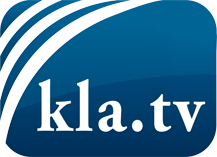 wat de media niet zouden moeten verzwijgen ...zelden gehoord van het volk, voor het volk ...nieuwsupdate elke 3 dagen vanaf 19:45 uur op www.kla.tv/nlHet is de moeite waard om het bij te houden!Gratis abonnement nieuwsbrief 2-wekelijks per E-Mail
verkrijgt u op: www.kla.tv/abo-nlKennisgeving:Tegenstemmen worden helaas steeds weer gecensureerd en onderdrukt. Zolang wij niet volgens de belangen en ideologieën van de kartelmedia journalistiek bedrijven, moeten wij er elk moment op bedacht zijn, dat er voorwendselen zullen worden gezocht om Kla.TV te blokkeren of te benadelen.Verbindt u daarom vandaag nog internetonafhankelijk met het netwerk!
Klickt u hier: www.kla.tv/vernetzung&lang=nlLicence:    Creative Commons-Licentie met naamgeving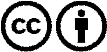 Verspreiding en herbewerking is met naamgeving gewenst! Het materiaal mag echter niet uit de context gehaald gepresenteerd worden.
Met openbaar geld (GEZ, ...) gefinancierde instituties is het gebruik hiervan zonder overleg verboden.Schendingen kunnen strafrechtelijk vervolgd worden.